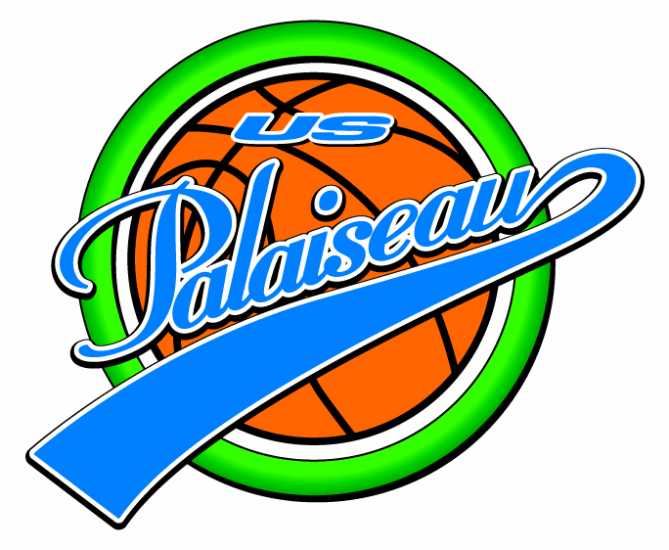 STAGE DE BASKET-BALL        VACANCES D’HIVERDu lundi 4 au mercredi 6 mars De 10h à 17h au gymnase G. CastaingLe stage des vacances d’hiver est ouvert aux catégories U11, U13, U15 et U17 Féminins et Masculins.  Le programme de ce rassemblement s'articule autour de deux objectifs :1- LE MATIN : Amélioration et perfectionnement des Fondamentaux Individuels, Offensifs et Défensifs.2- L'APRÈS-MIDI : Mise en place des fondamentaux pré-tactiques selon chaque catégorie.Si vous êtes intéressé par ce projet, nous vous remercions de bien vouloir remplir ce dossier et le remettre à votre entraîneur. Vous pouvez également apporter votre dossier complet le premier jour du stage, dans ce cas merci de prévenir impérativement Adel au 06 62 82 32 77.Coût du stage :	35 € pour les 3 jours.	30 € pour 2 jours.	20 € pour 1 jour, (Participation aux trois jours conseillée).
Vous devrez vous munir : 	  De vos affaires de sport en nombre suffisant pour vous changer lors               	   de la pause de midi, et dans la journée.
  Le cas échéant, de vos affaires de douche.  D’un repas froid pour le déjeuner. Tout au long du stage, un goûter sera assuré par le club en fin de chaque journée.Ce document est à rendre, accompagné d'un chèque à l'ordre de l'USP BASKET.J'autorise mon fils à participer au stage. Téléphone en cas d’urgence : J’autorise le corps médical à donner les soins nécessaires à mon enfant en cas d’accident.Nom et signature :							Date : .......... / .......... / 2019NOM :PRÉNOM :DATE DE NAISSANCE :CATÉGORIE & ÉQUIPE :